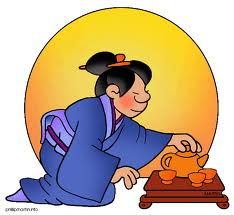 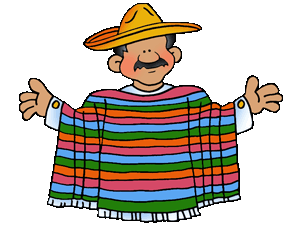 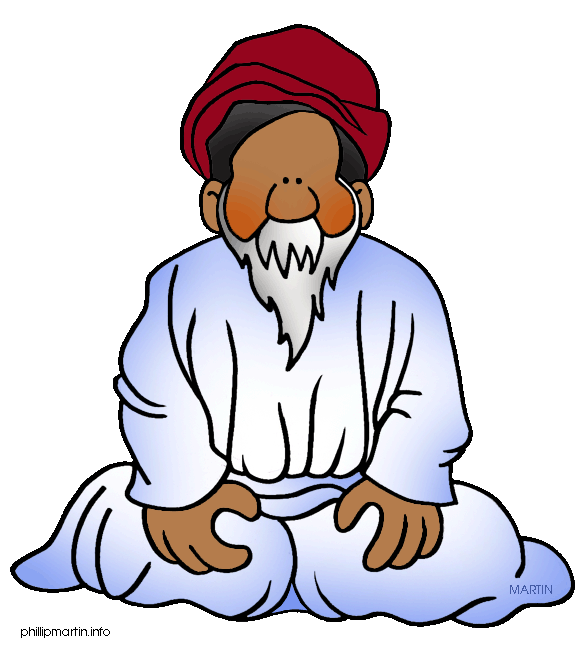 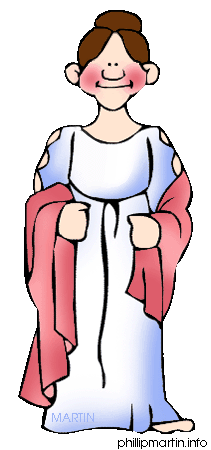 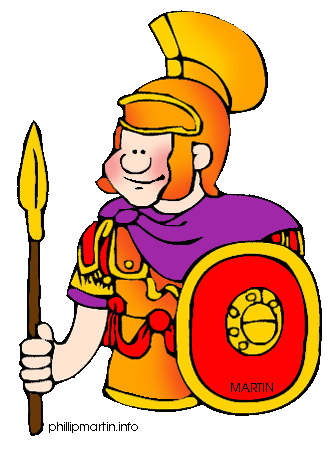 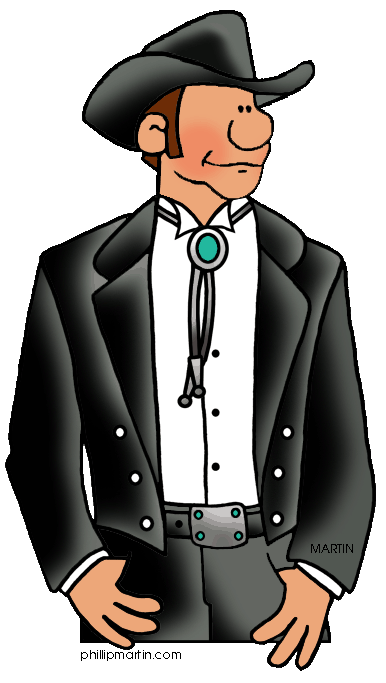 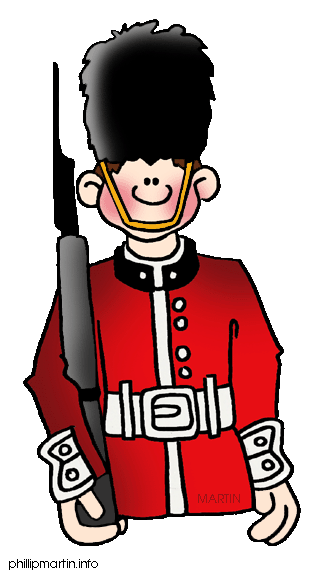 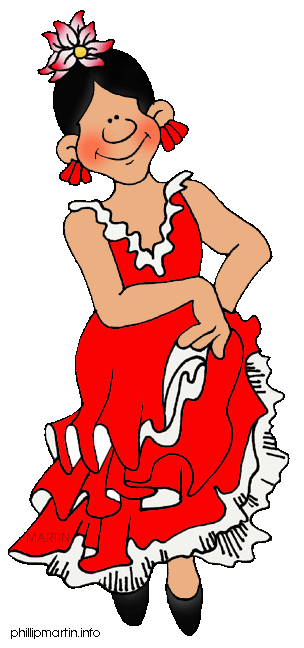 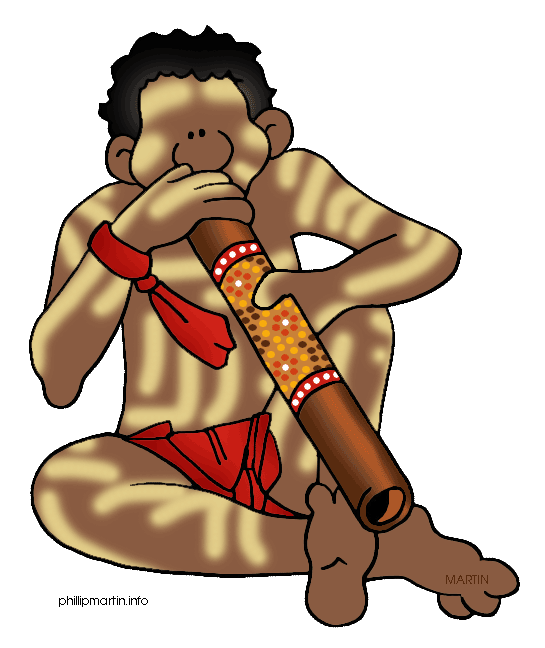 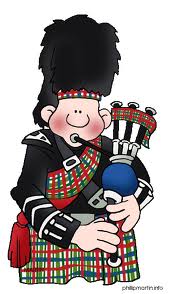 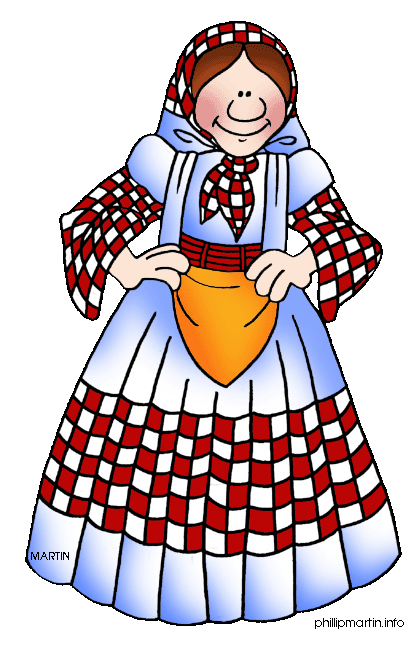 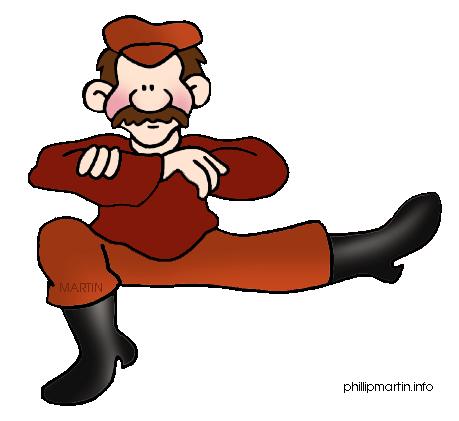 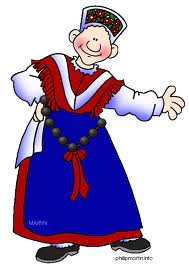 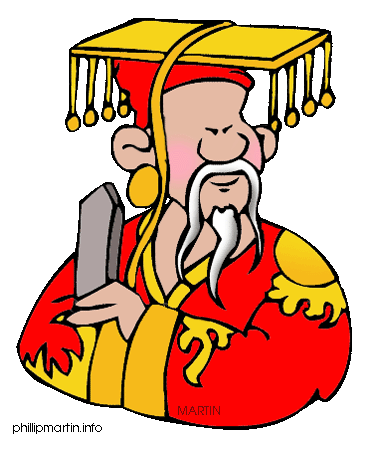 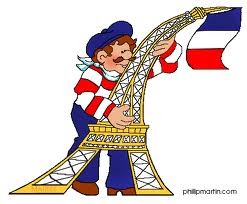 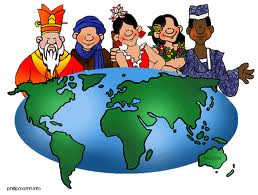 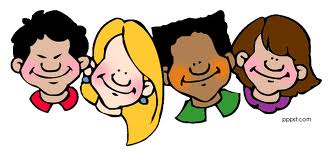 Lösung: